Bijzondere politieverordening 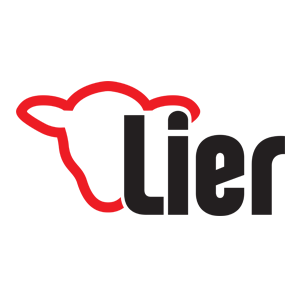 betreffende openwaterzwemmen in Netekanaal Anderstad Goedgekeurd in de gemeenteraad van 25 april 2022Artikel 1. Deze verordening legt de voorwaarden vast waaronder, in afwijking op het normaal geldende verbod (algemeen politiereglement stad Lier 24 november 2008 en wijzigingen), mag gezwommen worden in een afgebakend deel van het Netekanaal Anderstad. De periode en momenten wanneer er kan gezwommen worden in het afgebakend gebied wordt vastgelegd in overleg met de Vlaamse Waterweg en de stad Lier. Het badseizoen gaat van start op 1 mei en duurt tot 30 september, tijdens die periode mag KTT (Kempisch triatlon team) trainingsmomenten plannen binnen de afgebakende zone indien het water de minimumtemperatuur van 15° heeft bereikt. De trainingsmomenten mogen enkel op donderdag plaatsvinden tussen 18u30 en 20u. Er mogen geen trainingsmomenten plaatsvinden na zonsondergang. 
Artikel 2. De deelnemende club zorgt voor het afbakenen van de zwemzone en voor een veilige plaats waar zwemmers in uit het water kunnen. Na de training wordt alles verwijderd. Langs de kade wordt de diepte op duidelijke en goed zichtbare wijze aangegeven, en er wordt een bord geplaatst met de inhoud van deze verordening. 
Artikel 3. KTT garandeert de beschikbaarheid en de deugdelijkheid van EHBO materiaal. De redders zijn vertrouwd met het gebruik van al het aanwezige materiaal. 
Artikel 4. Tijdens elk zwemmoment zal KTT zorgen voor gebrevetteerde duikers, die op dat moment toezicht uitoefenen en niet deelnemen aan de training, waarvan ten minste 1 persoon in het bezit is van een geldig Hoger Reddersbrevet uitgereikt door de Vlaamse Trainersschool of van een ander gelijkwaardig getuigschrift goedgekeurd door Sport Vlaanderen. Het bewijs van de recent erkende bijscholing ligt ter inzage van de overheid op de plaats van de exploitatie. KTT zorgt ook voor een toezichter tijdens de trainingsmomenten die de ordehandhaving op zich neemt. Op andere momenten is de stad Lier verantwoordelijk voor de ordehandhaving. Bij problemen zal de verantwoordelijke van KTT de ordediensten verwittigen. 
Artikel 5. Het zwemmen is enkel toegelaten als de waterkwaliteit voldoet aan de milieukwaliteitsnormen, vermeld in artikel 1 van deel II van bijlage 2.3.3. De milieukwaliteitsnormen en controle voor binnenwateren, van Vlarem II. Tijdens de week die het badseizoen voorafgaat en verder ten minste om de 14 dagen tijdens dit seizoen, wordt op initiatief en op kosten van KTT een bacteriologisch onderzoek op een representatief staal van het zwemwater uitgevoerd door een erkend laboratorium in de discipline water. Dit bacteriologisch onderzoek dient minimaal uitgevoerd te worden tijdens de periode waarin effectief kan gezwommen worden. Een dubbel van deze analyseresultaten wordt door het laboratorium rechtstreeks aan de afdeling van het Vlaams Agentschap Zorg en Gezondheid, bevoegd voor het toezicht op de volksgezondheid gezonden. Bij het overschrijden van de toegestane waarden, wordt een zwemverbod uitgevaardigd. Het zwemmen is enkel toegelaten als de watertemperatuur minstens 15°C bedraagt en bij een zichtbaarheid van minstens 300 meter. De temperatuur wordt gemeten door het erkend laboratorium tijdens de staalnames voor het bacteriologisch onderzoek. 
De resultaten van de onderzoeken worden door KTT ook meegedeeld aan de dienst milieu van stad Lier. 
Artikel 6. Het is verboden zeep te gebruiken op andere plaatsen dan in de sanitaire voorzieningen.
Artikel 7. Buiten assistentiehonden worden er geen honden of andere dieren toegelaten in het water en aan de kant. Tijdens het zwemmen worden assistentiehonden aangelijnd aan de kant.
Artikel 8. In samenwerking met de stad controleert KTT op regelmatige basis de zone op onzichtbare obstakels onder de waterlijn of onveilige situaties. 
Artikel 9. KTT zorgt voor het afvalvrij maken en houden van de onmiddellijke omgeving van de trainingsplaats. 
Artikel 10. KTT is aansprakelijk voor schade die door de activiteiten met betrekking tot de deze vergunning worden veroorzaakt of door nalatigheid de vergunningsvoorwaarden na te doen komen;
Artikel 11. Om specifieke redenen van openbare orde, veiligheid of andere omstandigheden (vb. hinder door waterplanten, calamiteiten) kan de burgemeester en/of de bevoegde beheerder desgevallend verbieden om te zwemmen op momenten waarop het volgens deze verordening toegelaten zou zijn.
Artikel 12. Zwemmen is enkel toegelaten in de zwemzone in de dode arm van het Netekanaal, Anderstad, hierna ‘de zwemzone’ genoemd. Zwemmen buiten de zwemzone is strikt verboden. Duiken in de zwemzone is verboden. KTT staat elke training in voor het plaatsen, verwijderen en stockeren van de drijflijnen. 
Artikel 13. KTT heeft het recht om zwemmers de toegang tot het water te weigeren indien zij de veiligheid of gezondheid van zichzelf en of anderen in gevaar brengt. 
Artikel 14. Zwemmen in de zwemzone is enkel toegelaten voor de leden van KTT die een vergunning hebben gekregen. Elke zwemmer dient lid te zijn van KTT, KTT houdt een logboek bij ter plaatse. De zwemmers volgen strikt de instructies van de trainers van KTT. KTT kan aan haar leden extra instructies opleggen. 
Artikel 15. De leden van KTT dragen tijdens het zwemmen altijd een duidelijk herkenbare badmuts, waarmee ze zich onderscheiden van niet-leden. Zwemmen met een persoonlijke veiligheidsboei wordt geadviseerd. Er wordt nooit individueel gezwommen. 
Artikel 16. KTT heeft de nodige verzekeringen voor hun leden afgesloten. De Stad kan niet aansprakelijk worden gesteld voor gebeurlijke ongevallen. 
Artikel 17. KTT verbindt zich er toe om voorafgaand aan elk zwemmoment, na te gaan of het watervlak vrij is van hindernissen en geen vaartuigen in de zone actief zijn. Indien dit het geval is, kan niet gezwommen worden. Er dient ten allen tijde rekening gehouden te worden met de laatste natuurtoets. KTT zal haar leden verwittigen wanneer alle voorwaarden vervult zijn om te kunnen trainen (oa. Watertemperatuur, kwaliteit van het water, beschikbaarheid trainers en redders, …). 
Artikel 18. De politie is bevoegd voor de vaststelling van alle overtredingen vervat in deze politieverordening. Elke overtreding die aanleiding kan geven tot het opleggen van een gemeentelijke administratieve sanctie dient te worden vastgesteld door middel van een procesverbaal of een vaststelling. Indien het proces-verbaal of de vaststelling onvoldoende gegevens zou bevatten, kan de aangewezen ambtenaar de politiediensten verzoeken die gegevens, eventueel na bijkomend onderzoek, nog toe te voegen aan het dossier. 
Artikel 19. De niet-naleving van deze verordening wordt bestraft met een administratieve geldboete die maximaal 175 of 350 euro bedraagt, naargelang de overtreder respectievelijk minderjarig doch de volle leeftijd van 16 jaar heeft bereikt op ogenblik van de inbreuk, of meerderjarig is. Dit conform de voorziene administratieve sancties in artikel 4 §1.1. van de wet van 24 juni 2013 betreffende de gemeentelijke administratieve sancties en de straf- en slotbepalingen opgenomen onder titel 7 van het Algemeen Politiereglement van stad Lier. 